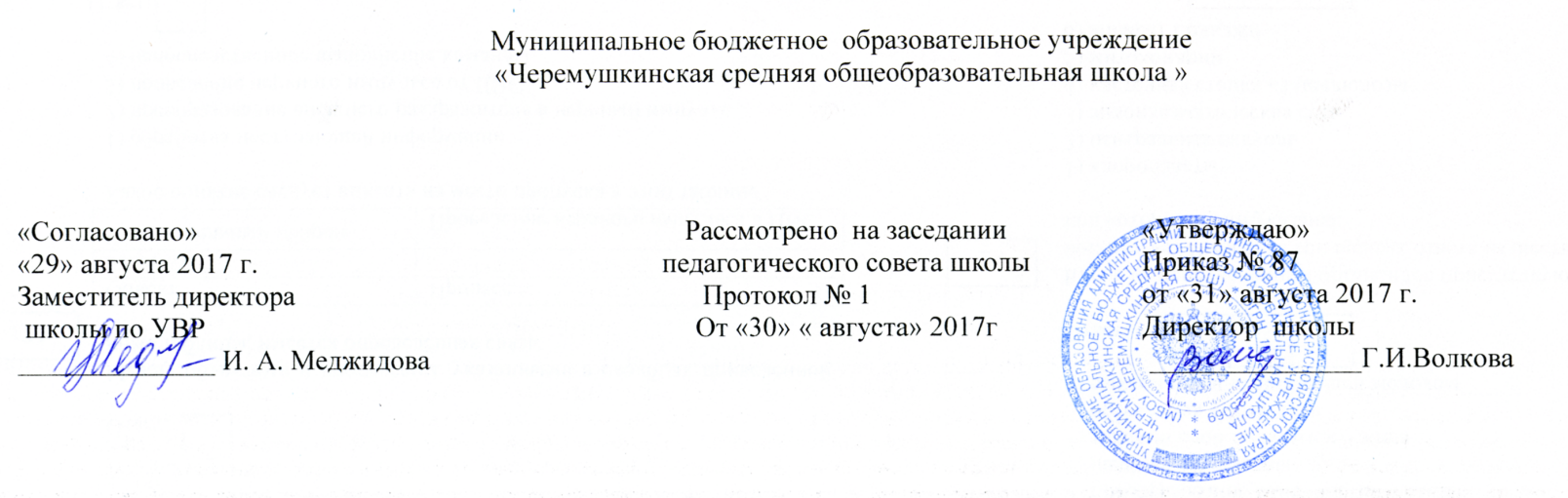 Рабочая программа по литературному чтению4 класс                                                       Составила Учитель начальных классов Гурова Татьяна Георгиевна2017гПланируемые результаты освоения учебного предметаРабочая программа предмета «Литературное чтение» составлена на основе Федерального государственного стандарта начального общего образования (2009 года), Примерной программы начального общего образования по литературному чтению для образовательных учреждений с русским языком обучения и программы общеобразовательных учреждений авторов Л.Ф. Климановой, В.Г. Горецкого, М.В. Головановой «Литературное чтение. 1-4 классы» (учебно-методический комплект «Школа России»)Личностные, метапредметные и предметные результаты освоения учебного предметаПрограмма   обеспечивает  достижение   необходимых  личностных,   метапредметных, предметных результатов освоения курса, заложенных в ФГОС НОО.У четвероклассника продолжится формирование личностных результатов обучения:  воспитание российской гражданской идентичности: патриотизма, уважения к Отечеству, прошлое и настоящее многонационального народа России; формирование средствами литературных произведений целостного взгляда на мир единстве и разнообразии природы, народов, культур и религий;воспитание художественно- эстетического вкуса, эстетических потребностей,  чувств на основе опыта слушания и заучивания наизусть произведений художественной литературы;развитие эстетических чувств, доброжелательности и эмоционально-нравственной
отзывчивости, понимания и сопереживания чувствам других людей;овладение начальными навыками адаптации к школе, к школьному коллективу;осознание значимости чтения для своего дальнейшего развития;восприятие литературного произведения как особого вида искусства;формирование осознанного, уважительного и доброжелательного отношения к другому человеку, его мнению, мировоззрению, культуре, языку, вере, гражданской позиции
истории, культуре, религии, традициям, языкам, ценностям народов России и народов мира; готовности и способности вести диалог с другими людьми и достигать в нём взаимопонимания.У четвероклассника продолжится формирование метапредметных результатов чтения:овладение способностью принимать и сохранять цели и задачи учебной деятельности, поиска средств её осуществления;освоение способами решения проблем творческого и поискового характера;формирование умения планировать, контролировать и оценивать учебные действия}
соответствии с поставленной задачей и условиями её реализации, определять наиболее эффективные способы достижения результата;овладение навыками смыслового чтения текстов в соответствии с целями и задачами осознанного построения речевого высказывания в соответствии с задачами коммуникации»
составления текстов в устной и письменной формах;овладение логическими действиями сравнения, анализа, синтеза, обобщения, классификации по родовидовым признакам, установления причинно-следственных связей, построения рассуждений;готовность слушать собеседника и вести диалог признавать различные точки зрения и право каждого иметь и излагать своё мнение и аргументировать свою точку зрения и оценку событий.У четвероклассника продолжится формирование предметных результатов обучения:овладение техникой чтения, приёмами понимания прочитанного и прослушанного произведения;осознание значимости чтения для личного развития; формирование представлений о Родине и её людях, окружающем мире, культуре, первоначальных этических представлений и понятий о добре и зле, дружбе, честности; формирование потребности в систематическом чтении;достижение необходимого для продолжения образования уровня читательской компетентности, общего речевого развития, т, е. овладение чтением вслух и про себя, элементарными приёмами анализа художественных, научно-познавательных и учебных текстов с использованием элементарных литературоведческих понятий: умение осознанно воспринимать и оценивать содержание и специфику различных текстов, участвовать в их обсуждении, давать и обосновывать нравственную оценку поступков героев;	умение самостоятельно выбирать интересующую литературу, пользоваться справочными источниками;	 умение использовать простейшие видь, анализа различных текстов:	умение работать с разными видами текстов, находить характерные особенности научно-познавательных, учебных и художественных произведений;умение создавать собственный текст на основе художественного произведения, репродукции картин художников, по иллюстрациям, на основе личного опыта:умение декламировать (читать стихи наизусть) стихотворные произведения, выступать перед знакомой аудиторией с небольшими сообщениями.                                Содержание учебного предмета. Летописи. Былины. Жития (12ч). Знакомство с названием раздела. Из летописи « И повесил Олег щит свой на вратах Царьграда» Сравнение текста летописи и исторических источников. Из летописи « И вспомнил Олег коня своего». Сравнение текста летописи с текстом произведения А.С. Пушкина « Песнь о вещем Олеге»Поэтический текст былины « Ильины три поездочки». Поэтический текст былины в пересказе И. КарнауховойСергий Радонежский – святой земли Русской.Житие Сергия Радонежского Обобщающий урок – игра « Летописи, былины, сказания, жития». Оценка достижений. Проект « Создание календаря исторических событий». Чудесный мир классики  ( 21 ч)Знакомство с названием раздела.П.П. Ершов « Конек – Горбунок». Сравнение литературной и народной сказок. Характеристика героев.А. С. Пушкин « Няне», « Туча», « Унылая пора! Очей очарованье!..А. С. Пушкин « Сказка о мертвой царевне и о семи богатырях». Характеристика героев.  Деление сказки на части. Иллюстрирование. Соотнесение текста с иллюстрациями.М. Ю. Лермонтов « Дары Терека»М. Ю. Лермонтов « Ашик – Кериб». Сравнение мотивов русской и турецкой сказок. Характеристика героевЖизнь и творчество Л.Н. ТолстогоЛ. Н. Толстой « Детство»Л. Н. Толстой « Как мужик камень убрал». БасняА. П. Чехов « Мальчики». Главные герои рассказа – герои своего времени.Обобщающий урок – КВН « Чудесный мир классики». Оценка достижений.Поэтическая тетрадь № 1  ( 11ч)Знакомство с названием раздела. Ф. И. Тютчев « Еще земли печален вид..»,  « Как неожиданно и ярко…» А.А. Фет « Весенний дождь», « Бабочки»Е. А. Баратынский «Весна, весна! Как воздух чист!...»А. Н. Плещеев « Дети и птичка». Ритм стихотворенияИ. С. Никитин « В синем небе плывут над полями…» Н. А. Некрасов « Школьник»Н. А. Некрасов « В зимние сумерки нянины сказки..» И. А. Бунин « Листопад». Картина осени в стихах И.А. БунинаОбобщающий урок – игра « Поэтическая тетрадь № 1». Оценка достиженийЛитературные сказки ( 17ч)Знакомство с названием раздела.  В.Ф. Одоевский « Городок в табакерке». Составление плана сказки.  Краткий пересказ сказки по плану.В.М. Гаршин « Сказка о жабе и розе». Особенности данного литературного жанра. Герои литературного текста. Творческий пересказ.П.П. Бажов « Серебряное копытце». Мотивы народных сказок в авторском тексте.Герои художественного произведения.С.Т. Аксаков « Аленький цветочек». Герои произведения. Деление текста на части.Краткий пересказ.Обобщающий урок – игра « Крестики – нолики» Оценка достижений. Контрольная работа за 1 полугодиеДелу время – потехе час  ( 9 ч )Знакомство с названием раздела. Е. Л. Шварц « Сказка о потерянном времени».В. Ю. Драгунский « Главные реки».В. Ю. Драгунский « Что любит Мишка». В. В. Голявкин « Никакой горчицы я не ел». Смысл заголовка. Инсценирование  произведения.Обобщающий урок   « Делу время – потехе час». Оценка достижений. Страна детства  ( 12 ч )Знакомство с названием раздела. Б.С. Житков « Как я ловил человечков». Герои произведения.К. Г. Паустовский « Корзина с еловыми шишками». Музыкальное сопровождение произведенияМ.М. Зощенко « Ёлка» Обобщающий урок « Страна детства». Оценка достиженийПоэтическая тетрадь № 2 ( 4 ч )Знакомство с названием раздела. В. Я. Брюсов « Опять сон», « Детская»С. А. Есенин « Бабушкины сказки»М. И. Цветаева « Бежит тропинка с бугорка», « Наши царства»Природа и мы  ( 16 ч)Знакомство с названием раздела.  Д. Н. Мамин – Сибиряк « Приемыш». Отношение человека к природе. Анализ поступка главного героя.А. И. Куприн « Барбос и Жулька». Сравнение главных героев. Поступок как характеристика героя произведения.М.М. Пришвин « Выскочка». Знакомство с героями произведения. Характеристика героя на основании поступка.Е. И. Чарушин « Кабан» В.П. Астафьев «Стрижонок Скрип». Герои рассказа. Составление плана.Обобщающий урок – конкурс « Природа и мы».Проект « Природа и мы». Оценка достижений.Поэтическая тетрадь № 3  ( 7ч )Знакомство с названием раздела. Б.Л. Пастернак « Золотая осень». С.А. Клычков « Весна в лесу».Д. Б. Кедрин « Бабье лето». С.А. Есенин « Лебедушка».Обобщающий урок – конкурс « Поэзии прекрасные страницы». Оценка достижений.Родина  ( 7ч).Знакомство с названием раздела. И.С. Никитин « Русь».  Образ Родины в поэтическом текстеС.Д. Дрожжин « Родине».А.В. Жигулин « О, Родина! В неярком блеске…».Обобщающий урок « Родина».Внеклассное чтение « Кто с мечом к нам придет, от меча и погибнет!»Проект « Они защищали Родину». Оценка достижений. Страна Фантазия  ( 8 ч).Знакомство с названием раздела. Е. С. Велтистов « Приключение Электроника».  Герои фантастического жанра.К. Булычев « Путешествие Алисы».  Особенности фантастического жанра. Сравнение героев  рассказов фантастического жанра.Путешествие по стране Фантазии.Оценка достижений.Зарубежная  литература  ( 16ч).Знакомство с названием раздела.Дж. Свифт « Путешествие Гулливера». Особое развитие сюжета в зарубежной литературе. Герои приключенческой литературы.Г. Х. Андерсен « Русалочка». Авторская сказка. Деление произведения на части.  Характеристика героев.М. Твен « Приключения Тома Сойера». Сравнение героев, их поступкиС. Лагерлёф « Святая ночь» С. Лагерлёф « В Назарете». Иисус и Иуда.Промежуточная аттестация. Контрольная работа за 2 полугодиеОбобщающий урок « Зарубежная литература» Урок – игра « Литературные тайны»Календарно-тематическое планированиеКалендарно-тематическое планированиеКалендарно-тематическое планированиеКалендарно-тематическое планированиеКалендарно-тематическое планирование№ ЧасыРаздел, тема урокаДата проведенияДата проведения№ ЧасыРаздел, тема урокапланфактЛетописи, былины, сказания, жития  (12ч)Летописи, былины, сказания, жития  (12ч)Летописи, былины, сказания, жития  (12ч)Летописи, былины, сказания, жития  (12ч)Летописи, былины, сказания, жития  (12ч)1.11чЗнакомство с названием раздела. Из летописи « И повесил Олег щит свой на вратах Царьграда»1.2-1.32ч Сравнение текста летописи и исторических источников. Из летописи « И вспомнил Олег коня своего»1.41ч Сравнение текста летописи с текстом произведения А.С. Пушкина « Песнь о вещем Олеге»1.5-1.62чПоэтический текст былины « Ильины три поездочки» 1.71чПоэтический текст былины в пересказе И. Карнауховой1.81чСергий Радонежский – святой земли Русской.1.91чЖитие Сергия Радонежского1.101ч Обобщающий урок – игра « Летописи, былины, сказания, жития».1.11-1.122ч Оценка достижений. Проект « Создание календаря исторических событий».Чудесный мир классики  ( 21 ч)Чудесный мир классики  ( 21 ч)Чудесный мир классики  ( 21 ч)Чудесный мир классики  ( 21 ч)Чудесный мир классики  ( 21 ч)2.11ч Знакомство с названием раздела.П.П. Ершов « Конек – Горбунок» 2.21чП.П. Ершов « Конек – Горбунок». Сравнение литературной и народной сказок.2.31чП.П. Ершов « Конек – Горбунок». Характеристика героев.2.4-2.52чА. С. Пушкин « Няне», « Туча», « Унылая пора! Очей очарованье!..2.61чА. С. Пушкин « Сказка о мертвой царевне и о семи богатырях»2.71чА. С. Пушкин « Сказка о мертвой царевне и о семи богатырях». Характеристика героев2.8-2.92чА. С. Пушкин « Сказка о мертвой царевне и о семи богатырях». Деление сказки на части2.101чА. С. Пушкин « Сказка о мертвой царевне и о семи богатырях». Иллюстрирование. Соотнесение текста с иллюстрациями2.111чМ. Ю. Лермонтов « Дары Терека»2.121чМ. Ю. Лермонтов « Ашик – Кериб»2.131чМ. Ю. Лермонтов « Ашик – Кериб». Сравнение мотивов русской и турецкой сказок2.141чМ. Ю. Лермонтов « Ашик – Кериб». Характеристика героев2.15-2.162чЖизнь и творчество Л.Н. ТолстогоЛ. Н. Толстой « Детство»2.171чЛ. Н. Толстой « Как мужик камень убрал». Басня2.181чА. П. Чехов « Мальчики» 2.191чА. П. Чехов « Мальчики». Главные герои рассказа – герои своего времени2.201чОбобщающий урок – КВН « Чудесный мир классики»2.211чОценка достиженийПоэтическая тетрадь № 1  ( 11ч)Поэтическая тетрадь № 1  ( 11ч)Поэтическая тетрадь № 1  ( 11ч)Поэтическая тетрадь № 1  ( 11ч)Поэтическая тетрадь № 1  ( 11ч)3.1-3.22чЗнакомство с названием раздела. Ф. И. Тютчев « Еще земли печален вид..»,  « Как неожиданно и ярко…» 3.31чА.А. Фет « Весенний дождь», « Бабочки»3.4-3.52чЕ. А. Баратынский «Весна, весна! Как воздух чист!...»А. Н. Плещеев « Дети и птичка». Ритм стихотворения3.6-3.72чИ. С. Никитин « В синем небе плывут над полями…» Н. А. Некрасов « Школьник»3.8-3.92чН. А. Некрасов « В зимние сумерки нянины сказки..» И. А. Бунин « Листопад». Картина осени в стихах И.А. Бунина3.101чОбобщающий урок – игра « Поэтическая тетрадь № 1» 3.111чОценка достиженийЛитературные сказки ( 17ч)Литературные сказки ( 17ч)Литературные сказки ( 17ч)Литературные сказки ( 17ч)Литературные сказки ( 17ч)4.11чЗнакомство с названием раздела.  В.Ф. Одоевский « Городок в табакерке». Составление плана сказки.4.21чВ.Ф. Одоевский « Городок в табакерке». Составление плана сказки.4.31чВ.Ф. Одоевский « Городок в табакерке». Краткий пересказ сказки по плану.4.41чВ.М. Гаршин « Сказка о жабе и розе». Особенности данного литературного жанра.4.5-4.62чВ.М. Гаршин « Сказка о жабе и розе».  Герои литературного текста4.71чВ.М. Гаршин « Сказка о жабе и розе». Творческий пересказ.4.81чП.П. Бажов « Серебряное копытце» .4.91чП.П. Бажов « Серебряное копытце». Мотивы народных сказок в авторском тексте4.101чП.П. Бажов « Серебряное копытце». Герои художественного произведения4.111чС.Т. Аксаков « Аленький цветочек» 4.121чС.Т. Аксаков « Аленький цветочек». Герои произведения.4.13-4.142чС.Т. Аксаков « Аленький цветочек».  Деление текста на части.4.151чС.Т. Аксаков « Аленький цветочек».  Краткий пересказ4.161чОбобщающий урок – игра « Крестики – нолики» 4.171чОценка достижений. Контрольная работа за 1 полугодиеДелу время – потехе час  ( 9 ч )Делу время – потехе час  ( 9 ч )Делу время – потехе час  ( 9 ч )Делу время – потехе час  ( 9 ч )Делу время – потехе час  ( 9 ч )5.1-5.22чЗнакомство с названием раздела. Е. Л. Шварц « Сказка о потерянном времени»5.31чВ. Ю. Драгунский « Главные реки»5.4-5.52чВ. Ю. Драгунский « Что любит Мишка» 5.61чВ. В. Голявкин « Никакой горчицы я не ел». Смысл заголовка5.71чВ. В. Голявкин « Никакой горчицы я не ел». Инсценирование  произведения5.81чОбобщающий урок   « Делу время – потехе час» 5.91чОценка достиженийСтрана детства  ( 12 ч )Страна детства  ( 12 ч )Страна детства  ( 12 ч )Страна детства  ( 12 ч )Страна детства  ( 12 ч )6.11ч Знакомство с названием раздела. Б.С. Житков « Как я ловил человечков».6.21чБ.С. Житков « Как я ловил человечков». Герои произведения6.31чБ.С. Житков « Как я ловил человечков».6.41чК. Г. Паустовский « Корзина с еловыми шишками»6.51чК. Г. Паустовский « Корзина с еловыми шишками»6.6-6.72чК. Г. Паустовский « Корзина с еловыми шишками». Музыкальное сопровождение произведения6.8-6.103чМ.М. Зощенко « Ёлка» 6.111чОбобщающий урок « Страна детства»6.121чОценка достиженийПоэтическая тетрадь № 2 ( 4 ч )Поэтическая тетрадь № 2 ( 4 ч )Поэтическая тетрадь № 2 ( 4 ч )Поэтическая тетрадь № 2 ( 4 ч )Поэтическая тетрадь № 2 ( 4 ч )7.11ч Знакомство с названием раздела. В. Я. Брюсов « Опять сон», « Детская»7.21чС. А. Есенин « Бабушкины сказки»7.3-7.42чМ. И. Цветаева « Бежит тропинка с бугорка», « Наши царства»Природа и мы  ( 16 ч)Природа и мы  ( 16 ч)Природа и мы  ( 16 ч)Природа и мы  ( 16 ч)Природа и мы  ( 16 ч)8.11чЗнакомство с названием раздела.  Д. Н. Мамин – Сибиряк « Приемыш»8.21чД. Н. Мамин – Сибиряк « Приемыш». Отношение человека к природе.8.31чД. Н. Мамин – Сибиряк « Приемыш». Анализ поступка главного героя.8.41чА. И. Куприн « Барбос и Жулька»8.51чА. И. Куприн « Барбос и Жулька». Сравнение главных героев. 8.61чА. И. Куприн « Барбос и Жулька». Поступок как характеристика героя произведения8.71чМ.М. Пришвин « Выскочка». Знакомство с героями произведения.8.81чМ.М. Пришвин « Выскочка». Характеристика героя на основании поступка8.91чЕ. И. Чарушин « Кабан» 8.101чВ.П. Астафьев «Стрижонок Скрип». Герои рассказа8.111чВ.П. Астафьев «Стрижонок Скрип».8.121чВ.П. Астафьев «Стрижонок Скрип». Составление плана8.131чВ.П. Астафьев «Стрижонок Скрип».8.141чОбобщающий урок – конкурс « Природа и мы» 8.158.162чПроект « Природа и мы». Оценка достиженийПоэтическая тетрадь № 3  ( 7ч )Поэтическая тетрадь № 3  ( 7ч )Поэтическая тетрадь № 3  ( 7ч )Поэтическая тетрадь № 3  ( 7ч )Поэтическая тетрадь № 3  ( 7ч )9.1 9.22ч  Знакомство с названием раздела. Б.Л. Пастернак « Золотая осень». С.А. Клычков « Весна в лесу»9.31чД. Б. Кедрин « Бабье лето» 9.4 9.52чС.А. Есенин « Лебедушка»9.61чОбобщающий урок – конкурс « Поэзии прекрасные страницы»9.71чОценка достиженийРодина  ( 7ч)Родина  ( 7ч)Родина  ( 7ч)Родина  ( 7ч)Родина  ( 7ч)10.11ч  Знакомство с названием раздела. И.С. Никитин « Русь».  Образ Родины в поэтическом тексте10.2 10.32чС.Д. Дрожжин « Родине».А.В. Жигулин « О, Родина! В неярком блеске…»10.41чОбобщающий урок « Родина»10.5 10.62чВнеклассное чтение « Кто с мечом к нам придет, от меча и погибнет!»Проект « Они защищали Родину»10.71чОценка достижений Страна Фантазия  ( 8 ч).Страна Фантазия  ( 8 ч).Страна Фантазия  ( 8 ч).Страна Фантазия  ( 8 ч).Страна Фантазия  ( 8 ч).11.11ч   Знакомство с названием раздела. Е. С. Велтистов « Приключение Электроника»11.21чЕ. С. Велтистов « Приключение Электроника». Герои фантастического жанра11.31чЕ. С. Велтистов « Приключение Электроника».11.41чК. Булычев « Путешествие Алисы».  Особенности фантастического жанра11.51чК. Булычев « Путешествие Алисы». Сравнение героев  рассказов фантастического жанра11.61чК. Булычев « Путешествие Алисы».  11.71чПутешествие по стране Фантазии11.81чОценка достижений.Зарубежная  литература  ( 16ч).Зарубежная  литература  ( 16ч).Зарубежная  литература  ( 16ч).Зарубежная  литература  ( 16ч).Зарубежная  литература  ( 16ч).12.1 12.22чЗнакомство с названием раздела.Дж. Свифт « Путешествие Гулливера». Особое развитие сюжета в зарубежной литературе.12.31чДж. Свифт « Путешествие Гулливера».  Герои приключенческой литературы.12.41чГ. Х. Андерсен « Русалочка». Авторская сказка12.5 12.62чГ. Х. Андерсен « Русалочка». Деление произведения на части. 12.71чГ. Х. Андерсен « Русалочка». Характеристика героев12.81чМ. Твен « Приключения Тома Сойера»12.91чМ. Твен « Приключения Тома Сойера». Сравнение героев, их поступки12.10 12.112чС. Лагерлёф « Святая ночь» 12.12 12.132чС. Лагерлёф « В Назарете». Иисус и Иуда12.141чКонтрольная работа за 2 полугодие12.151чОбобщающий урок « Зарубежная литература» 12.161чУрок – игра « Литературные тайны»Итого 140ч